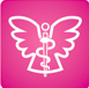 FÜSUN SAYEK SAĞLIK VE EĞİTİM GELİŞTİRME DERNEĞİÖĞRENCİ BURS BAŞVURU FORMUKİŞİSEL BİLGİLEREĞİTİM BİLGİLERİAİLE BİLGİLERİİLETİŞİM BİLGİLERİ & İKAMETGAHAÇIKLAMA(Durumunuzla ilgili özel açıklama yazmak istiyorsanız bu alana yazınız.)REFERANSAileniz dışından size referans olabilecek iki kişinin ismini ve iletişim bilgilerini (Cep Telefonu No ve varsa e-posta adresi) veriniz. Öğrenci iseniz öğretim üyelerinden iki kişinin isim ve iletişim bilgilerini veriniz.Lütfen fotoğrafınızı ekleyiniz.Yukarıda verilen bilgilerin doğruluğunu ve her türlü sorumluluğu kabul ediyorum.Adı SoyadıTarihAdı SoyadıDoğum TarihiTC Kimlik NoDoğum YeriCinsiyetMedeni DurumuUyrukT.C. Kimlik Numarası   En son mezun olduğu okul & yılıOkul - ÜniversiteFakülteFakülte NumarasıProgramÖğretim Türü (birinci, ikinci öğretim)Öğretim Kredisi alıyor mu?Katkı Kredisi alıyor mu?Burs alıyor mu? Evet ise burs sağlayan kurum ve burs miktarını belirtiniz.Öğrenci başarı göstergeleri (LYS giriş, son öğrenim yılı notları)Üniversiteye giriş yılı / sınıfıBaba T.C. Kimlik Numarası   Baba Adı SoyadıAnne T.C. Kimlik Numarası   Anne Adı SoyadıAnne ve babanın sağlık ve bir arada olma durumlarıKardeş sayısı ve yaşlarıKardeşlerin okuma durumlarıKardeşlerin medeni durumlarıAilenin oturduğu evin mülkiyetiAnne Baba Çalışma DurumuAileye ait otomobil var mı?Ailenin Toplam GeliriTelefon NumarasıGSM NumarasıE- posta adresiAile Ev AdresiŞehirÖğrenim sırasında ikamet şekliniz:(    ) Aile yanı(    ) Akraba yanı(    ) Arkadaşlar ile(    ) Tek başına(    ) KYK Yurtları(    ) Özel Yurt1.İsim:Bağlantı:Cep Telefonu No: E-posta Adresi:2. İsim:Bağlantı:Cep Telefonu No: E-posta Adresi: